Fun FactsClaude McKay became an American citizen in 1940.McKay was attracted to communism in his early life, but he was never a member of the Communist Party.He was Jamaican-American.His 1922 book of poetry, Harlem Shadows, was among the first books published during the Harlem Renaissance. His poetry collection, Selected Poems, was published posthumously, in 1953.Becoming disillusioned with communism, McKay embraced the social teachings of the Roman Catholic Church, to which he converted in 1944.[10] He died from a heart attack in Chicago at the age of 59.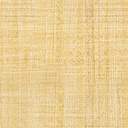 